Angel Consecration In The Most Holy Divine WillFeast of the Assumption and The Divine Will - August 15, 2020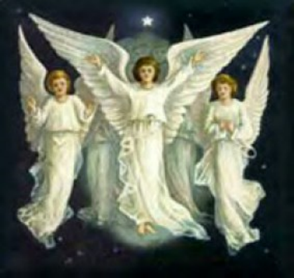 “So will it be at the end of the age. The Son of Man will Send His Angels, and they will Collect out of His Kingdom all who cause others to sin and all evildoers. They will throw them into the fiery furnace, where there will be wailing and grinding of teeth. Then the righteous will Shine like the Sun in the Kingdom of their Father.” - Mt 13:40-44Thus Speaks the Lord God: “Behold, I send an Angel before you, to Guard you on the Way and to bring you to the place that I have Prepared.  Heed him and hearken to his Voice; do not rebel against him, for he will not pardon your transgressions:  for My Name is in him!” (Ex 23,20)Most Holy Virgin Mary and Mother of God! You are the Queen and Mistress of all the Angels, and therefore, also of our Holy Guardian Angels. Today, on the Feast of Your Assumption and the Divine Will, here before our Lord and God, before all the Holy Angels and Saints, we wish to give our Holy Guardian Angel full authority over each of us and solemnly unite ourselves to them. From Your Immaculate Heart, they Draw for us the Light and Grace which we desperately need in these end times. So today, here before our Lord and God, before Your Throne and in the Presence of all the Heavenly Hierarchy, one with Luisa in the name everyone, past, present and future, we acknowledge and commit ourselves entirely to our Holy Guardian Angel, in Union with all the Heavenly Angels and promise them our love and faithful cooperation, and unite ourselves closely to our Brother Companions. AmenConsecration to our Holy Guardian Angel and in Union with all the Heavenly Angels in the Most Holy Divine WillPlease kneel: Kneeling before the Sacred Heart of Jesus and the Immaculate Heart of Mary, One with Luisa, the little daughter of the Divine Will, I Fuse myself in the Holy Divine Will. Come Divine Will, Come Pray in my praying, in the Name of everyone and everything, past, present and future; in Creation, Redemption and Sanctification, Praying in the Fiat, in the One Prime Act of God, that the Kingdom Come Reign upon earth as It is in Heaven!Praying in Thanksgiving to You, Triune God, for my Holy Guardian Angel and all the Heavenly Angels that You have Given as my Guardian and my companions. Today, on behalf of everyone, past, present and future, I Consecrate myself to you, my Holy Guardian Angel and all the Heavenly Angels, before my King, my Lord and Savior Jesus Christ, the Blessed Virgin Mary and all the Hosts of Heaven and little Luisa. Today I formally Consecrate myself Eternally to you my Holy Guardian Angel and all the Heavenly Angels.In this Consecration, I promise with the Help of God’s Grace, Through the Blessed Mother, to be loyal and obedient to my Lord and Savior Jesus Christ and to Holy Mother Church through your Intercession.I promise to always acknowledge Mary as my Mother and Queen, and to imitate Her Way of Life In the Divine Will, through your Guidance.I promise to acknowledge you my Holy Guardian Angel and promote the veneration of all the Holy Angels, through Your Inspiration.Obtain for me Divine Protection and Divine Help in a Powerful Way in these last days of spiritual combat for the Kingdom of God. I beg you, Holy Guardian Angel and all the Heavenly Hosts, Obtain for me Divine Love, Divine Life, Divine Light in the Most Holy Divine Will.Obtain for me a Divine Faith and Divine Hope that I may never fail or falter. Obtain for me Divine Defense against the evil foe and his minions.  Obtain for me the Divine Assistance against every assault of the enemy. Obtain for me the Divine Grace of Jesus and Mary’s True Life through little mama Luisa.Holy Guardian Angel, Through Your Help, Guidance and Inspiration, all dangers will be conquered. Guided by You my Brother and Companion, Direct me to Ultimately Reach the Gates of the New Jerusalem, and to draw the Kingdom of the Divine Will on earth as It is in Heaven.  Amen. Let us pray. Lord, God Almighty, Divinely Bless this Consecration to our Holy Guardian Angel and to all the Heavenly Angels that it be Divinely Pleasing in Your Sight.  May our Holy Guardian Angel whom You have Graciously Given to each of us, whom we venerate and work together with, who Divinely Protect us on earth and who are our Constant Advocates with You in Heaven.  We ask this through our Lord Jesus Christ Your Son, Who Lives and Reigns with You in the Unity of the Holy Spirit, One God, world without end.  Amen.Fiat!